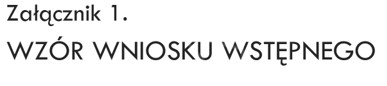 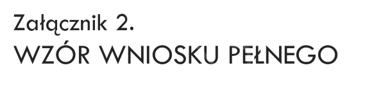 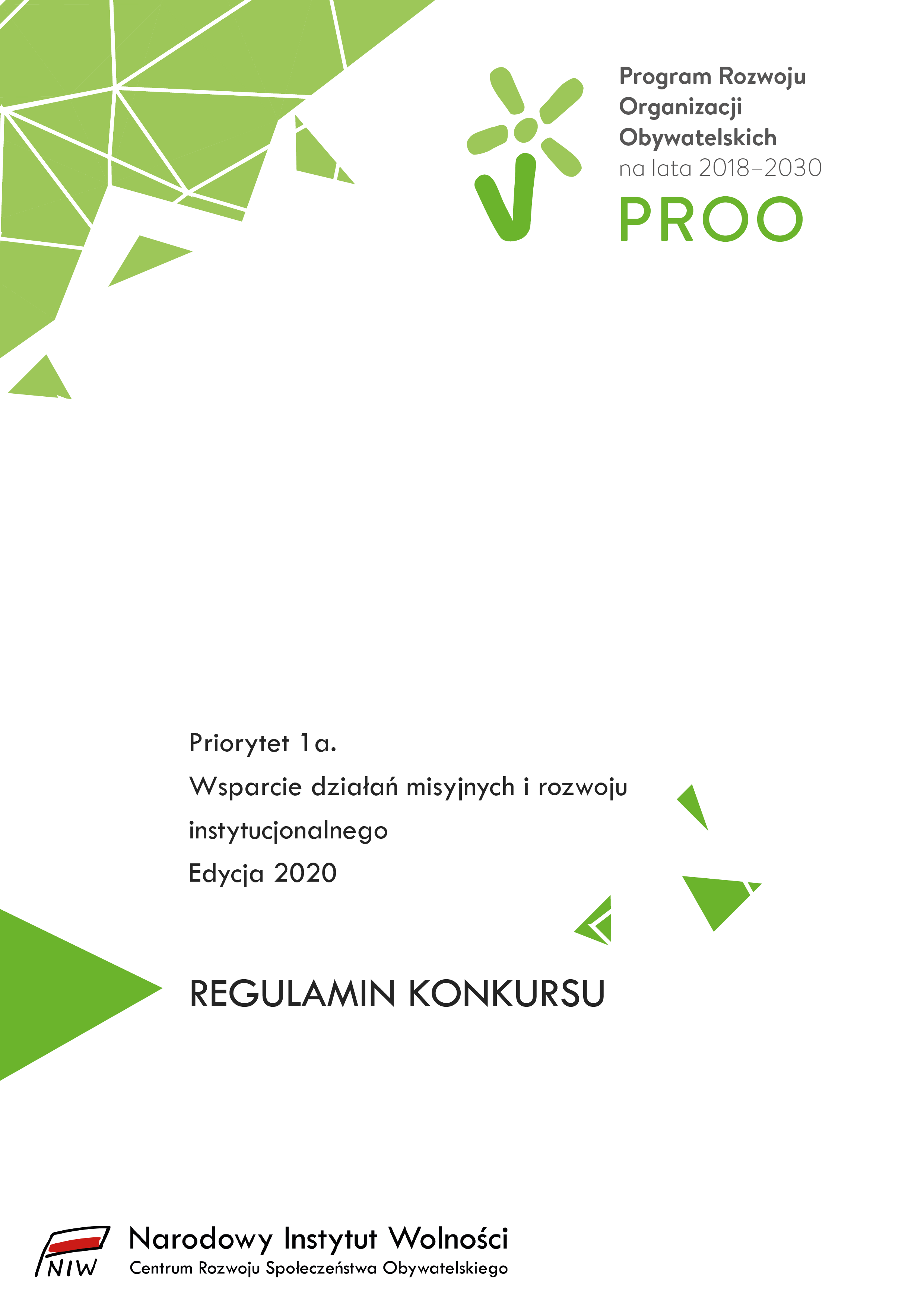 Uwaga!Wniosek wstępny zawiera podstawowe informacje dotyczące planu działań misyjnych 
i rozwoju instytucjonalnego organizacji, który Wnioskodawca chce zrealizować dzięki wykorzystaniu środków z dotacji. Kryterium oceny merytorycznej „Adekwatność wniosku w odniesieniu do celów Programu (celu głównego Programu i celów szczegółowych)” oceniane jest tylko w ramach wniosku wstępnego i nie będzie oceniane w ramach oceny wniosków pełnych. Wniosek wstępny nie jest oceniany w zakresie kryterium „Zasadność planowanych wydatków w stosunku do rezultatów i zakresu działań, które obejmuje wniosek”. W przypadku zakwalifikowania wniosku do drugiego etapu Konkursu:możliwe będzie rozwinięcie i uszczegółowienie danych zawartych we wniosku wstępnym,niemożliwe będzie zwiększenie kwoty wnioskowanej dotacji.Zadanie publiczneZadanie publiczneZadanie publiczneZadanie publiczneZadanie publiczneWspieranie działań statutowych organizacji sektora pozarządowego, wspieranie rozwoju instytucjonalnego organizacji (w tym: budowanie stabilnych podstaw ich dalszego funkcjonowania, tworzenie perspektywicznych planów działania i finansowania, podnoszenie standardów pracy i zarządzania organizacją) oraz wspieranie rozwoju porozumień organizacji, platform współpracy, reprezentacji środowisk organizacji sektora pozarządowego.Wspieranie działań statutowych organizacji sektora pozarządowego, wspieranie rozwoju instytucjonalnego organizacji (w tym: budowanie stabilnych podstaw ich dalszego funkcjonowania, tworzenie perspektywicznych planów działania i finansowania, podnoszenie standardów pracy i zarządzania organizacją) oraz wspieranie rozwoju porozumień organizacji, platform współpracy, reprezentacji środowisk organizacji sektora pozarządowego.Wspieranie działań statutowych organizacji sektora pozarządowego, wspieranie rozwoju instytucjonalnego organizacji (w tym: budowanie stabilnych podstaw ich dalszego funkcjonowania, tworzenie perspektywicznych planów działania i finansowania, podnoszenie standardów pracy i zarządzania organizacją) oraz wspieranie rozwoju porozumień organizacji, platform współpracy, reprezentacji środowisk organizacji sektora pozarządowego.Wspieranie działań statutowych organizacji sektora pozarządowego, wspieranie rozwoju instytucjonalnego organizacji (w tym: budowanie stabilnych podstaw ich dalszego funkcjonowania, tworzenie perspektywicznych planów działania i finansowania, podnoszenie standardów pracy i zarządzania organizacją) oraz wspieranie rozwoju porozumień organizacji, platform współpracy, reprezentacji środowisk organizacji sektora pozarządowego.Wspieranie działań statutowych organizacji sektora pozarządowego, wspieranie rozwoju instytucjonalnego organizacji (w tym: budowanie stabilnych podstaw ich dalszego funkcjonowania, tworzenie perspektywicznych planów działania i finansowania, podnoszenie standardów pracy i zarządzania organizacją) oraz wspieranie rozwoju porozumień organizacji, platform współpracy, reprezentacji środowisk organizacji sektora pozarządowego.Formuła realizacji zadaniaFormuła realizacji zadaniaFormuła realizacji zadaniaFormuła realizacji zadaniaFormuła realizacji zadaniaSamodzielnieW grupie partnerskiejW grupie partnerskiejCZĘŚĆ A WNIOSKU – DANE WNIOSKODAWCY(dane identyfikacyjne wnioskodawcy wypełniane są na podstawie danych z formularza rejestracyjnego)CZĘŚĆ A WNIOSKU – DANE WNIOSKODAWCY(dane identyfikacyjne wnioskodawcy wypełniane są na podstawie danych z formularza rejestracyjnego)CZĘŚĆ A WNIOSKU – DANE WNIOSKODAWCY(dane identyfikacyjne wnioskodawcy wypełniane są na podstawie danych z formularza rejestracyjnego)CZĘŚĆ A WNIOSKU – DANE WNIOSKODAWCY(dane identyfikacyjne wnioskodawcy wypełniane są na podstawie danych z formularza rejestracyjnego)CZĘŚĆ A WNIOSKU – DANE WNIOSKODAWCY(dane identyfikacyjne wnioskodawcy wypełniane są na podstawie danych z formularza rejestracyjnego)Czy jesteś uprawniony do ubiegania się o dotację w ramach konkursu?Czy jesteś uprawniony do ubiegania się o dotację w ramach konkursu?Czy jesteś uprawniony do ubiegania się o dotację w ramach konkursu?Czy jesteś uprawniony do ubiegania się o dotację w ramach konkursu?Czy jesteś uprawniony do ubiegania się o dotację w ramach konkursu?TakNieNieCzy jesteś liderem grupy partnerskiej?Należy zaznaczyć właściwe pole.(dotyczy wniosków składanych przez grupę partnerską)Czy jesteś liderem grupy partnerskiej?Należy zaznaczyć właściwe pole.(dotyczy wniosków składanych przez grupę partnerską)Czy jesteś liderem grupy partnerskiej?Należy zaznaczyć właściwe pole.(dotyczy wniosków składanych przez grupę partnerską)Czy jesteś liderem grupy partnerskiej?Należy zaznaczyć właściwe pole.(dotyczy wniosków składanych przez grupę partnerską)Czy jesteś liderem grupy partnerskiej?Należy zaznaczyć właściwe pole.(dotyczy wniosków składanych przez grupę partnerską)TakNieNiePełna nazwa Wnioskodawcy/członka grupy partnerskiejPełna nazwa Wnioskodawcy/członka grupy partnerskiejPełna nazwa Wnioskodawcy/członka grupy partnerskiejPełna nazwa Wnioskodawcy/członka grupy partnerskiejPełna nazwa Wnioskodawcy/członka grupy partnerskiejForma prawna Wnioskodawcy/członka grupy partnerskiejForma prawna Wnioskodawcy/członka grupy partnerskiejForma prawna Wnioskodawcy/członka grupy partnerskiejForma prawna Wnioskodawcy/członka grupy partnerskiejForma prawna Wnioskodawcy/członka grupy partnerskiejNumer NIPNumer NIPNumer NIPNumer NIPNumer NIPRejestrRejestrRejestrRejestrRejestrProszę wskazać numer w Krajowym Rejestrze Sądowym lub numer z innego rejestru, ewidencji wraz z opisem z jakiego rejestru lub ewidencji pochodziProszę wskazać numer w Krajowym Rejestrze Sądowym lub numer z innego rejestru, ewidencji wraz z opisem z jakiego rejestru lub ewidencji pochodziProszę wskazać numer w Krajowym Rejestrze Sądowym lub numer z innego rejestru, ewidencji wraz z opisem z jakiego rejestru lub ewidencji pochodziProszę wskazać numer w Krajowym Rejestrze Sądowym lub numer z innego rejestru, ewidencji wraz z opisem z jakiego rejestru lub ewidencji pochodziProszę wskazać numer w Krajowym Rejestrze Sądowym lub numer z innego rejestru, ewidencji wraz z opisem z jakiego rejestru lub ewidencji pochodziAdres i dane teleadresowe organizacjiAdres i dane teleadresowe organizacjiAdres i dane teleadresowe organizacjiAdres i dane teleadresowe organizacjiAdres i dane teleadresowe organizacjiMiejscowośćMiejscowośćMiejscowośćUlica, nr domu, nr lokaluUlica, nr domu, nr lokaluUlica, nr domu, nr lokaluGmina, kod pocztowyGmina, kod pocztowyGmina, kod pocztowyTelefonTelefonTelefonAdres e-mailAdres e-mailAdres e-mailStrona wwwStrona wwwStrona wwwOsoba do kontaktu w sprawie wniosku o dotacjęOsoba do kontaktu w sprawie wniosku o dotacjęOsoba do kontaktu w sprawie wniosku o dotacjęOsoba do kontaktu w sprawie wniosku o dotacjęOsoba do kontaktu w sprawie wniosku o dotacjęImię i nazwiskoImię i nazwiskoImię i nazwiskoFunkcjaFunkcjaFunkcjaTelefonTelefonTelefonAdres e-mailAdres e-mailAdres e-mailCZĘŚĆ B WNIOSKU – INFORMACJE O ZADANIUCZĘŚĆ B WNIOSKU – INFORMACJE O ZADANIUCZĘŚĆ B WNIOSKU – INFORMACJE O ZADANIUCZĘŚĆ B WNIOSKU – INFORMACJE O ZADANIUCZĘŚĆ B WNIOSKU – INFORMACJE O ZADANIUCZĘŚĆ B WNIOSKU – INFORMACJE O ZADANIUTytuł zadaniaTytuł zadaniaTytuł zadaniaTytuł zadaniaTytuł zadaniaTytuł zadaniaDziałalność WnioskodawcyDziałalność WnioskodawcyDziałalność WnioskodawcyDziałalność WnioskodawcyDziałalność WnioskodawcyDziałalność WnioskodawcyObligatoryjnie należy wskazać najważniejsze cele określone w statucie organizacji, w przypadku grupy partnerskiej – lidera i członków grupy.Przedmiot działalności organizacji – prosimy opisać, czym zajmuje się organizacja, jakie są jej kompetencje (można wyodrębnić główny obszar działalności oraz obszary dodatkowe, uzupełniające). Należy określić do kogo są adresowane działania organizacji (grupa lub grupy docelowe) i w jakiej formie są realizowane (działalność ciągła, działania w ramach projektów).Wskazane jest zawarcie krótkiego opisu historii rozwoju organizacji, a także prezentacji działań / projektów podejmowanych obecnie.W tym miejscu można wskazać najważniejsze dotychczasowe sukcesy organizacji, zasięg prowadzonej działalności, partnerów, darczyńców, podmioty współpracujące.Należy przedstawić również informacje nt. podmiotów z którymi współpracuje Wnioskodawca (publicznych i prywatnych, np. firm, innych organizacji pozarządowych).Obligatoryjnie należy wskazać najważniejsze cele określone w statucie organizacji, w przypadku grupy partnerskiej – lidera i członków grupy.Przedmiot działalności organizacji – prosimy opisać, czym zajmuje się organizacja, jakie są jej kompetencje (można wyodrębnić główny obszar działalności oraz obszary dodatkowe, uzupełniające). Należy określić do kogo są adresowane działania organizacji (grupa lub grupy docelowe) i w jakiej formie są realizowane (działalność ciągła, działania w ramach projektów).Wskazane jest zawarcie krótkiego opisu historii rozwoju organizacji, a także prezentacji działań / projektów podejmowanych obecnie.W tym miejscu można wskazać najważniejsze dotychczasowe sukcesy organizacji, zasięg prowadzonej działalności, partnerów, darczyńców, podmioty współpracujące.Należy przedstawić również informacje nt. podmiotów z którymi współpracuje Wnioskodawca (publicznych i prywatnych, np. firm, innych organizacji pozarządowych).Obligatoryjnie należy wskazać najważniejsze cele określone w statucie organizacji, w przypadku grupy partnerskiej – lidera i członków grupy.Przedmiot działalności organizacji – prosimy opisać, czym zajmuje się organizacja, jakie są jej kompetencje (można wyodrębnić główny obszar działalności oraz obszary dodatkowe, uzupełniające). Należy określić do kogo są adresowane działania organizacji (grupa lub grupy docelowe) i w jakiej formie są realizowane (działalność ciągła, działania w ramach projektów).Wskazane jest zawarcie krótkiego opisu historii rozwoju organizacji, a także prezentacji działań / projektów podejmowanych obecnie.W tym miejscu można wskazać najważniejsze dotychczasowe sukcesy organizacji, zasięg prowadzonej działalności, partnerów, darczyńców, podmioty współpracujące.Należy przedstawić również informacje nt. podmiotów z którymi współpracuje Wnioskodawca (publicznych i prywatnych, np. firm, innych organizacji pozarządowych).Obligatoryjnie należy wskazać najważniejsze cele określone w statucie organizacji, w przypadku grupy partnerskiej – lidera i członków grupy.Przedmiot działalności organizacji – prosimy opisać, czym zajmuje się organizacja, jakie są jej kompetencje (można wyodrębnić główny obszar działalności oraz obszary dodatkowe, uzupełniające). Należy określić do kogo są adresowane działania organizacji (grupa lub grupy docelowe) i w jakiej formie są realizowane (działalność ciągła, działania w ramach projektów).Wskazane jest zawarcie krótkiego opisu historii rozwoju organizacji, a także prezentacji działań / projektów podejmowanych obecnie.W tym miejscu można wskazać najważniejsze dotychczasowe sukcesy organizacji, zasięg prowadzonej działalności, partnerów, darczyńców, podmioty współpracujące.Należy przedstawić również informacje nt. podmiotów z którymi współpracuje Wnioskodawca (publicznych i prywatnych, np. firm, innych organizacji pozarządowych).Obligatoryjnie należy wskazać najważniejsze cele określone w statucie organizacji, w przypadku grupy partnerskiej – lidera i członków grupy.Przedmiot działalności organizacji – prosimy opisać, czym zajmuje się organizacja, jakie są jej kompetencje (można wyodrębnić główny obszar działalności oraz obszary dodatkowe, uzupełniające). Należy określić do kogo są adresowane działania organizacji (grupa lub grupy docelowe) i w jakiej formie są realizowane (działalność ciągła, działania w ramach projektów).Wskazane jest zawarcie krótkiego opisu historii rozwoju organizacji, a także prezentacji działań / projektów podejmowanych obecnie.W tym miejscu można wskazać najważniejsze dotychczasowe sukcesy organizacji, zasięg prowadzonej działalności, partnerów, darczyńców, podmioty współpracujące.Należy przedstawić również informacje nt. podmiotów z którymi współpracuje Wnioskodawca (publicznych i prywatnych, np. firm, innych organizacji pozarządowych).Obligatoryjnie należy wskazać najważniejsze cele określone w statucie organizacji, w przypadku grupy partnerskiej – lidera i członków grupy.Przedmiot działalności organizacji – prosimy opisać, czym zajmuje się organizacja, jakie są jej kompetencje (można wyodrębnić główny obszar działalności oraz obszary dodatkowe, uzupełniające). Należy określić do kogo są adresowane działania organizacji (grupa lub grupy docelowe) i w jakiej formie są realizowane (działalność ciągła, działania w ramach projektów).Wskazane jest zawarcie krótkiego opisu historii rozwoju organizacji, a także prezentacji działań / projektów podejmowanych obecnie.W tym miejscu można wskazać najważniejsze dotychczasowe sukcesy organizacji, zasięg prowadzonej działalności, partnerów, darczyńców, podmioty współpracujące.Należy przedstawić również informacje nt. podmiotów z którymi współpracuje Wnioskodawca (publicznych i prywatnych, np. firm, innych organizacji pozarządowych).Problemy i potrzeby Wnioskodawcy Problemy i potrzeby Wnioskodawcy Problemy i potrzeby Wnioskodawcy Problemy i potrzeby Wnioskodawcy Problemy i potrzeby Wnioskodawcy Problemy i potrzeby Wnioskodawcy Prosimy o wskazanie kluczowych problemów oraz potrzeb organizacji zarówno w odniesieniu do działalności programowej jak i rozwoju instytucjonalnego.Istotne jest wyselekcjonowanie najważniejszych ograniczeń dla rozwoju organizacji, takich które mają znaczenie strategiczne z punktu widzenia celów statutowych.Diagnoza problemów i potrzeb powinna być wiarygodna, tj. powinna w miarę możliwości opierać się na obiektywnych danych źródłowych oraz konkretnych informacjach.Rekomendowane jest również prezentowanie analiz własnych, np. w odniesieniu do efektywności struktury organizacyjnej, zasobów ludzkich, itp.W przypadku grupy partnerskiej opis powinien dotyczyć wszystkich członków grupy partnerskiej, ze szczególnym uwzględnieniem lidera oraz zawierać informację, w jaki sposób problemy i potrzeby członków grupy partnerskiej są ze sobą powiązane.Prosimy o wskazanie kluczowych problemów oraz potrzeb organizacji zarówno w odniesieniu do działalności programowej jak i rozwoju instytucjonalnego.Istotne jest wyselekcjonowanie najważniejszych ograniczeń dla rozwoju organizacji, takich które mają znaczenie strategiczne z punktu widzenia celów statutowych.Diagnoza problemów i potrzeb powinna być wiarygodna, tj. powinna w miarę możliwości opierać się na obiektywnych danych źródłowych oraz konkretnych informacjach.Rekomendowane jest również prezentowanie analiz własnych, np. w odniesieniu do efektywności struktury organizacyjnej, zasobów ludzkich, itp.W przypadku grupy partnerskiej opis powinien dotyczyć wszystkich członków grupy partnerskiej, ze szczególnym uwzględnieniem lidera oraz zawierać informację, w jaki sposób problemy i potrzeby członków grupy partnerskiej są ze sobą powiązane.Prosimy o wskazanie kluczowych problemów oraz potrzeb organizacji zarówno w odniesieniu do działalności programowej jak i rozwoju instytucjonalnego.Istotne jest wyselekcjonowanie najważniejszych ograniczeń dla rozwoju organizacji, takich które mają znaczenie strategiczne z punktu widzenia celów statutowych.Diagnoza problemów i potrzeb powinna być wiarygodna, tj. powinna w miarę możliwości opierać się na obiektywnych danych źródłowych oraz konkretnych informacjach.Rekomendowane jest również prezentowanie analiz własnych, np. w odniesieniu do efektywności struktury organizacyjnej, zasobów ludzkich, itp.W przypadku grupy partnerskiej opis powinien dotyczyć wszystkich członków grupy partnerskiej, ze szczególnym uwzględnieniem lidera oraz zawierać informację, w jaki sposób problemy i potrzeby członków grupy partnerskiej są ze sobą powiązane.Prosimy o wskazanie kluczowych problemów oraz potrzeb organizacji zarówno w odniesieniu do działalności programowej jak i rozwoju instytucjonalnego.Istotne jest wyselekcjonowanie najważniejszych ograniczeń dla rozwoju organizacji, takich które mają znaczenie strategiczne z punktu widzenia celów statutowych.Diagnoza problemów i potrzeb powinna być wiarygodna, tj. powinna w miarę możliwości opierać się na obiektywnych danych źródłowych oraz konkretnych informacjach.Rekomendowane jest również prezentowanie analiz własnych, np. w odniesieniu do efektywności struktury organizacyjnej, zasobów ludzkich, itp.W przypadku grupy partnerskiej opis powinien dotyczyć wszystkich członków grupy partnerskiej, ze szczególnym uwzględnieniem lidera oraz zawierać informację, w jaki sposób problemy i potrzeby członków grupy partnerskiej są ze sobą powiązane.Prosimy o wskazanie kluczowych problemów oraz potrzeb organizacji zarówno w odniesieniu do działalności programowej jak i rozwoju instytucjonalnego.Istotne jest wyselekcjonowanie najważniejszych ograniczeń dla rozwoju organizacji, takich które mają znaczenie strategiczne z punktu widzenia celów statutowych.Diagnoza problemów i potrzeb powinna być wiarygodna, tj. powinna w miarę możliwości opierać się na obiektywnych danych źródłowych oraz konkretnych informacjach.Rekomendowane jest również prezentowanie analiz własnych, np. w odniesieniu do efektywności struktury organizacyjnej, zasobów ludzkich, itp.W przypadku grupy partnerskiej opis powinien dotyczyć wszystkich członków grupy partnerskiej, ze szczególnym uwzględnieniem lidera oraz zawierać informację, w jaki sposób problemy i potrzeby członków grupy partnerskiej są ze sobą powiązane.Prosimy o wskazanie kluczowych problemów oraz potrzeb organizacji zarówno w odniesieniu do działalności programowej jak i rozwoju instytucjonalnego.Istotne jest wyselekcjonowanie najważniejszych ograniczeń dla rozwoju organizacji, takich które mają znaczenie strategiczne z punktu widzenia celów statutowych.Diagnoza problemów i potrzeb powinna być wiarygodna, tj. powinna w miarę możliwości opierać się na obiektywnych danych źródłowych oraz konkretnych informacjach.Rekomendowane jest również prezentowanie analiz własnych, np. w odniesieniu do efektywności struktury organizacyjnej, zasobów ludzkich, itp.W przypadku grupy partnerskiej opis powinien dotyczyć wszystkich członków grupy partnerskiej, ze szczególnym uwzględnieniem lidera oraz zawierać informację, w jaki sposób problemy i potrzeby członków grupy partnerskiej są ze sobą powiązane.Okres realizacji zadaniaNależy wskazać okres realizacji zadania, z uwzględnieniem zapisów rozdziału 8.3 Regulaminu konkursuProsimy pamiętać, że okres realizacji działań nie może być krótszy niż 24 miesiące i dłuższy niż 36 miesięcyOkres realizacji zadaniaNależy wskazać okres realizacji zadania, z uwzględnieniem zapisów rozdziału 8.3 Regulaminu konkursuProsimy pamiętać, że okres realizacji działań nie może być krótszy niż 24 miesiące i dłuższy niż 36 miesięcyOkres realizacji zadaniaNależy wskazać okres realizacji zadania, z uwzględnieniem zapisów rozdziału 8.3 Regulaminu konkursuProsimy pamiętać, że okres realizacji działań nie może być krótszy niż 24 miesiące i dłuższy niż 36 miesięcyOkres realizacji zadaniaNależy wskazać okres realizacji zadania, z uwzględnieniem zapisów rozdziału 8.3 Regulaminu konkursuProsimy pamiętać, że okres realizacji działań nie może być krótszy niż 24 miesiące i dłuższy niż 36 miesięcyOkres realizacji zadaniaNależy wskazać okres realizacji zadania, z uwzględnieniem zapisów rozdziału 8.3 Regulaminu konkursuProsimy pamiętać, że okres realizacji działań nie może być krótszy niż 24 miesiące i dłuższy niż 36 miesięcyOkres realizacji zadaniaNależy wskazać okres realizacji zadania, z uwzględnieniem zapisów rozdziału 8.3 Regulaminu konkursuProsimy pamiętać, że okres realizacji działań nie może być krótszy niż 24 miesiące i dłuższy niż 36 miesięcyRozpoczęcieRozpoczęcieZakończenieDziałania Działania Działania Działania Działania Działania Należy zwięźle opisać jakie działania zostaną podjęte w ramach wykorzystania dotacji.Działania należy obowiązkowo odnieść do zdefiniowanych wcześniej problemów i potrzeb rozwoju organizacji.Należy zwrócić uwagę na to, w jaki sposób wsparcie instytucjonalne wpłynie na realizację celów statutowych organizacji.Opis powinien zawierać wszystkie informacje, które są istotne dla uzasadnienia potrzeby 
i sensowności podjęcia każdego z proponowanych działańNa poszczególne działania może składać się realizacja różnych zadań prowadzących do osiągnięcia konkretnych produktów – taki opis może być przydatny dla oceniających wniosekNależy wskazać metody realizacji działań, kto będzie nimi zarządzał, w jaki sposób będą wdrażaneNależy zwięźle opisać jakie działania zostaną podjęte w ramach wykorzystania dotacji.Działania należy obowiązkowo odnieść do zdefiniowanych wcześniej problemów i potrzeb rozwoju organizacji.Należy zwrócić uwagę na to, w jaki sposób wsparcie instytucjonalne wpłynie na realizację celów statutowych organizacji.Opis powinien zawierać wszystkie informacje, które są istotne dla uzasadnienia potrzeby 
i sensowności podjęcia każdego z proponowanych działańNa poszczególne działania może składać się realizacja różnych zadań prowadzących do osiągnięcia konkretnych produktów – taki opis może być przydatny dla oceniających wniosekNależy wskazać metody realizacji działań, kto będzie nimi zarządzał, w jaki sposób będą wdrażaneNależy zwięźle opisać jakie działania zostaną podjęte w ramach wykorzystania dotacji.Działania należy obowiązkowo odnieść do zdefiniowanych wcześniej problemów i potrzeb rozwoju organizacji.Należy zwrócić uwagę na to, w jaki sposób wsparcie instytucjonalne wpłynie na realizację celów statutowych organizacji.Opis powinien zawierać wszystkie informacje, które są istotne dla uzasadnienia potrzeby 
i sensowności podjęcia każdego z proponowanych działańNa poszczególne działania może składać się realizacja różnych zadań prowadzących do osiągnięcia konkretnych produktów – taki opis może być przydatny dla oceniających wniosekNależy wskazać metody realizacji działań, kto będzie nimi zarządzał, w jaki sposób będą wdrażaneNależy zwięźle opisać jakie działania zostaną podjęte w ramach wykorzystania dotacji.Działania należy obowiązkowo odnieść do zdefiniowanych wcześniej problemów i potrzeb rozwoju organizacji.Należy zwrócić uwagę na to, w jaki sposób wsparcie instytucjonalne wpłynie na realizację celów statutowych organizacji.Opis powinien zawierać wszystkie informacje, które są istotne dla uzasadnienia potrzeby 
i sensowności podjęcia każdego z proponowanych działańNa poszczególne działania może składać się realizacja różnych zadań prowadzących do osiągnięcia konkretnych produktów – taki opis może być przydatny dla oceniających wniosekNależy wskazać metody realizacji działań, kto będzie nimi zarządzał, w jaki sposób będą wdrażaneNależy zwięźle opisać jakie działania zostaną podjęte w ramach wykorzystania dotacji.Działania należy obowiązkowo odnieść do zdefiniowanych wcześniej problemów i potrzeb rozwoju organizacji.Należy zwrócić uwagę na to, w jaki sposób wsparcie instytucjonalne wpłynie na realizację celów statutowych organizacji.Opis powinien zawierać wszystkie informacje, które są istotne dla uzasadnienia potrzeby 
i sensowności podjęcia każdego z proponowanych działańNa poszczególne działania może składać się realizacja różnych zadań prowadzących do osiągnięcia konkretnych produktów – taki opis może być przydatny dla oceniających wniosekNależy wskazać metody realizacji działań, kto będzie nimi zarządzał, w jaki sposób będą wdrażaneNależy zwięźle opisać jakie działania zostaną podjęte w ramach wykorzystania dotacji.Działania należy obowiązkowo odnieść do zdefiniowanych wcześniej problemów i potrzeb rozwoju organizacji.Należy zwrócić uwagę na to, w jaki sposób wsparcie instytucjonalne wpłynie na realizację celów statutowych organizacji.Opis powinien zawierać wszystkie informacje, które są istotne dla uzasadnienia potrzeby 
i sensowności podjęcia każdego z proponowanych działańNa poszczególne działania może składać się realizacja różnych zadań prowadzących do osiągnięcia konkretnych produktów – taki opis może być przydatny dla oceniających wniosekNależy wskazać metody realizacji działań, kto będzie nimi zarządzał, w jaki sposób będą wdrażaneWnioskowana kwota dotacjiProsimy wskazać całkowity budżet działań, które zostaną sfinansowane ze środków pochodzących z dotacji.Należy pamiętać, że przypadku zakwalifikowania wniosku do drugiego etapu oceny, w ramach wniosku pełnego nie będzie możliwe zwiększenie kwoty dotacji.W polu „Uwagi” prosimy zawrzeć wszystkie informacje dotyczące budżetu – np. jakie wydatki odnoszą się do poszczególnych działań, jak zaplanowano wydatki w latach itp.Należy opisać z jakich źródeł i w jakiej skali dotychczas finansowane były działania związane z rozwojem instytucjonalnym Wnioskodawcy. Wnioskodawca powinien przeprowadzić również analizę innych, alternatywnych do PROO instrumentów wsparcia.Wnioskowana kwota dotacjiProsimy wskazać całkowity budżet działań, które zostaną sfinansowane ze środków pochodzących z dotacji.Należy pamiętać, że przypadku zakwalifikowania wniosku do drugiego etapu oceny, w ramach wniosku pełnego nie będzie możliwe zwiększenie kwoty dotacji.W polu „Uwagi” prosimy zawrzeć wszystkie informacje dotyczące budżetu – np. jakie wydatki odnoszą się do poszczególnych działań, jak zaplanowano wydatki w latach itp.Należy opisać z jakich źródeł i w jakiej skali dotychczas finansowane były działania związane z rozwojem instytucjonalnym Wnioskodawcy. Wnioskodawca powinien przeprowadzić również analizę innych, alternatywnych do PROO instrumentów wsparcia.Wnioskowana kwota dotacjiProsimy wskazać całkowity budżet działań, które zostaną sfinansowane ze środków pochodzących z dotacji.Należy pamiętać, że przypadku zakwalifikowania wniosku do drugiego etapu oceny, w ramach wniosku pełnego nie będzie możliwe zwiększenie kwoty dotacji.W polu „Uwagi” prosimy zawrzeć wszystkie informacje dotyczące budżetu – np. jakie wydatki odnoszą się do poszczególnych działań, jak zaplanowano wydatki w latach itp.Należy opisać z jakich źródeł i w jakiej skali dotychczas finansowane były działania związane z rozwojem instytucjonalnym Wnioskodawcy. Wnioskodawca powinien przeprowadzić również analizę innych, alternatywnych do PROO instrumentów wsparcia.Wnioskowana kwota dotacjiProsimy wskazać całkowity budżet działań, które zostaną sfinansowane ze środków pochodzących z dotacji.Należy pamiętać, że przypadku zakwalifikowania wniosku do drugiego etapu oceny, w ramach wniosku pełnego nie będzie możliwe zwiększenie kwoty dotacji.W polu „Uwagi” prosimy zawrzeć wszystkie informacje dotyczące budżetu – np. jakie wydatki odnoszą się do poszczególnych działań, jak zaplanowano wydatki w latach itp.Należy opisać z jakich źródeł i w jakiej skali dotychczas finansowane były działania związane z rozwojem instytucjonalnym Wnioskodawcy. Wnioskodawca powinien przeprowadzić również analizę innych, alternatywnych do PROO instrumentów wsparcia.Wnioskowana kwota dotacjiProsimy wskazać całkowity budżet działań, które zostaną sfinansowane ze środków pochodzących z dotacji.Należy pamiętać, że przypadku zakwalifikowania wniosku do drugiego etapu oceny, w ramach wniosku pełnego nie będzie możliwe zwiększenie kwoty dotacji.W polu „Uwagi” prosimy zawrzeć wszystkie informacje dotyczące budżetu – np. jakie wydatki odnoszą się do poszczególnych działań, jak zaplanowano wydatki w latach itp.Należy opisać z jakich źródeł i w jakiej skali dotychczas finansowane były działania związane z rozwojem instytucjonalnym Wnioskodawcy. Wnioskodawca powinien przeprowadzić również analizę innych, alternatywnych do PROO instrumentów wsparcia.Wnioskowana kwota dotacjiProsimy wskazać całkowity budżet działań, które zostaną sfinansowane ze środków pochodzących z dotacji.Należy pamiętać, że przypadku zakwalifikowania wniosku do drugiego etapu oceny, w ramach wniosku pełnego nie będzie możliwe zwiększenie kwoty dotacji.W polu „Uwagi” prosimy zawrzeć wszystkie informacje dotyczące budżetu – np. jakie wydatki odnoszą się do poszczególnych działań, jak zaplanowano wydatki w latach itp.Należy opisać z jakich źródeł i w jakiej skali dotychczas finansowane były działania związane z rozwojem instytucjonalnym Wnioskodawcy. Wnioskodawca powinien przeprowadzić również analizę innych, alternatywnych do PROO instrumentów wsparcia.Wnioskowana kwota dotacjiWnioskowana kwota dotacjiWnioskowana kwota dotacjizłzłw tym na wydatki inwestycyjnew tym na wydatki inwestycyjnew tym na wydatki inwestycyjnezłzłUwagiUwagiUwagiPodsumowanie planu działań misyjnych i rozwoju instytucjonalnegoPodsumowanie planu działań misyjnych i rozwoju instytucjonalnegoPodsumowanie planu działań misyjnych i rozwoju instytucjonalnegoPodsumowanie planu działań misyjnych i rozwoju instytucjonalnegoPodsumowanie planu działań misyjnych i rozwoju instytucjonalnegoPodsumowanie planu działań misyjnych i rozwoju instytucjonalnegoNależy opisać wizję zmiany, jaka nastąpi w organizacji w wyniku wykorzystania wsparcia w ramach dotacji.Wskazane jest opisanie wpływu, jaki wykorzystanie środków pochodzących z dotacji będzie miało na organizację w wymiarze realizacji jej działalności misyjnej (statutowej) oraz rozwoju instytucjonalnego.Należy przy tym pamiętać, że rozwój instytucjonalny nie stanowi wartości samoistnej, lecz ma wzmocnić organizację tak, aby bardziej skutecznie i efektywnie realizowała działalność misyjną. Prosimy wykazać zgodność zaplanowanego planu działań z celami PROO.Należy wykazać, że Wnioskodawca nie ma możliwości sfinansowania działań prowadzonych do zaspokojenia wskazanych wcześnie potrzeb (rozwiązania problemów) z innych źródeł.Należy opisać wizję zmiany, jaka nastąpi w organizacji w wyniku wykorzystania wsparcia w ramach dotacji.Wskazane jest opisanie wpływu, jaki wykorzystanie środków pochodzących z dotacji będzie miało na organizację w wymiarze realizacji jej działalności misyjnej (statutowej) oraz rozwoju instytucjonalnego.Należy przy tym pamiętać, że rozwój instytucjonalny nie stanowi wartości samoistnej, lecz ma wzmocnić organizację tak, aby bardziej skutecznie i efektywnie realizowała działalność misyjną. Prosimy wykazać zgodność zaplanowanego planu działań z celami PROO.Należy wykazać, że Wnioskodawca nie ma możliwości sfinansowania działań prowadzonych do zaspokojenia wskazanych wcześnie potrzeb (rozwiązania problemów) z innych źródeł.Należy opisać wizję zmiany, jaka nastąpi w organizacji w wyniku wykorzystania wsparcia w ramach dotacji.Wskazane jest opisanie wpływu, jaki wykorzystanie środków pochodzących z dotacji będzie miało na organizację w wymiarze realizacji jej działalności misyjnej (statutowej) oraz rozwoju instytucjonalnego.Należy przy tym pamiętać, że rozwój instytucjonalny nie stanowi wartości samoistnej, lecz ma wzmocnić organizację tak, aby bardziej skutecznie i efektywnie realizowała działalność misyjną. Prosimy wykazać zgodność zaplanowanego planu działań z celami PROO.Należy wykazać, że Wnioskodawca nie ma możliwości sfinansowania działań prowadzonych do zaspokojenia wskazanych wcześnie potrzeb (rozwiązania problemów) z innych źródeł.Należy opisać wizję zmiany, jaka nastąpi w organizacji w wyniku wykorzystania wsparcia w ramach dotacji.Wskazane jest opisanie wpływu, jaki wykorzystanie środków pochodzących z dotacji będzie miało na organizację w wymiarze realizacji jej działalności misyjnej (statutowej) oraz rozwoju instytucjonalnego.Należy przy tym pamiętać, że rozwój instytucjonalny nie stanowi wartości samoistnej, lecz ma wzmocnić organizację tak, aby bardziej skutecznie i efektywnie realizowała działalność misyjną. Prosimy wykazać zgodność zaplanowanego planu działań z celami PROO.Należy wykazać, że Wnioskodawca nie ma możliwości sfinansowania działań prowadzonych do zaspokojenia wskazanych wcześnie potrzeb (rozwiązania problemów) z innych źródeł.Należy opisać wizję zmiany, jaka nastąpi w organizacji w wyniku wykorzystania wsparcia w ramach dotacji.Wskazane jest opisanie wpływu, jaki wykorzystanie środków pochodzących z dotacji będzie miało na organizację w wymiarze realizacji jej działalności misyjnej (statutowej) oraz rozwoju instytucjonalnego.Należy przy tym pamiętać, że rozwój instytucjonalny nie stanowi wartości samoistnej, lecz ma wzmocnić organizację tak, aby bardziej skutecznie i efektywnie realizowała działalność misyjną. Prosimy wykazać zgodność zaplanowanego planu działań z celami PROO.Należy wykazać, że Wnioskodawca nie ma możliwości sfinansowania działań prowadzonych do zaspokojenia wskazanych wcześnie potrzeb (rozwiązania problemów) z innych źródeł.Należy opisać wizję zmiany, jaka nastąpi w organizacji w wyniku wykorzystania wsparcia w ramach dotacji.Wskazane jest opisanie wpływu, jaki wykorzystanie środków pochodzących z dotacji będzie miało na organizację w wymiarze realizacji jej działalności misyjnej (statutowej) oraz rozwoju instytucjonalnego.Należy przy tym pamiętać, że rozwój instytucjonalny nie stanowi wartości samoistnej, lecz ma wzmocnić organizację tak, aby bardziej skutecznie i efektywnie realizowała działalność misyjną. Prosimy wykazać zgodność zaplanowanego planu działań z celami PROO.Należy wykazać, że Wnioskodawca nie ma możliwości sfinansowania działań prowadzonych do zaspokojenia wskazanych wcześnie potrzeb (rozwiązania problemów) z innych źródeł.Osoba/osoby uprawnione do reprezentowania wnioskodawcyZgodnie z wpisem do właściwego rejestru, ewidencji lub pełnomocnictwemOsoba/osoby uprawnione do reprezentowania wnioskodawcyZgodnie z wpisem do właściwego rejestru, ewidencji lub pełnomocnictwemOsoba/osoby uprawnione do reprezentowania wnioskodawcyZgodnie z wpisem do właściwego rejestru, ewidencji lub pełnomocnictwemOsoba/osoby uprawnione do reprezentowania wnioskodawcyZgodnie z wpisem do właściwego rejestru, ewidencji lub pełnomocnictwemOsoba/osoby uprawnione do reprezentowania wnioskodawcyZgodnie z wpisem do właściwego rejestru, ewidencji lub pełnomocnictwemOsoba/osoby uprawnione do reprezentowania wnioskodawcyZgodnie z wpisem do właściwego rejestru, ewidencji lub pełnomocnictwemImię i nazwiskoFunkcjaTelefonAdres e-mailOŚWIADCZENIAOświadczam, że:OŚWIADCZENIAOświadczam, że:Reprezentowany przez mnie podmiot jest uprawniony do udziału w konkursie.TAK/NIEDane i informacje zawarte we wniosku i załącznikach są prawdziwe.TAK/NIEProponowane działania będą realizowane wyłącznie w zakresie działalności pożytku publicznego.TAK/NIEDane zawarte we wniosku są zgodne z Krajowym Rejestrem Sądowym/właściwą ewidencją.TAK/NIEW zakresie związanym z niniejszym konkursem, w tym z gromadzeniem, przetwarzaniem i przekazywaniem danych osobowych, a także wprowadzaniem ich do systemów informatycznych, osoby, których dotyczą te dane, złożyły stosowne oświadczenia zgodnie z ustawą z dnia 10 maja 2018 r. o ochronie danych osobowych (Dz. U. poz. 1000).TAK/NIEReprezentowany przez mnie podmiot jest podatnikiem podatku VAT.TAK/NIEReprezentowany przez mnie podmiot jest podatnikiem podatku VAT, lecz nie jest uprawniony do obniżenia kwoty podatku należnego o podatek naliczony.TAK/NIE/NIE DOTYCZYPobieranie świadczeń pieniężnych będzie się odbywać wyłącznie w ramach prowadzonej odpłatnej działalności pożytku publicznego.TAK/NIE/NIE DOTYCZYZadania realizowane w ramach działalności odpłatnej, mieszczą się/nie mieszczą się w działalności gospodarczej prowadzonej przez reprezentowany przez mnie podmiot.Zadania realizowane w ramach działalności odpłatnej, mieszczą się/nie mieszczą się w działalności gospodarczej prowadzonej przez reprezentowany przez mnie podmiot.Reprezentowany przez mnie podmiot działa/nie działa w celu osiągnięcia zysku oraz przeznacza całość dochodu na realizację celów statutowych oraz nie przeznacza zysku do podziału między swoich udziałowców, akcjonariuszy i pracowników.Reprezentowany przez mnie podmiot działa/nie działa w celu osiągnięcia zysku oraz przeznacza całość dochodu na realizację celów statutowych oraz nie przeznacza zysku do podziału między swoich udziałowców, akcjonariuszy i pracowników.Reprezentowany przez mnie podmiot zalega/nie zalega z opłacaniem należności z tytułu zobowiązań podatkowych oraz z opłacaniem należności z tytułu składek na ubezpieczenia społeczne.Reprezentowany przez mnie podmiot zalega/nie zalega z opłacaniem należności z tytułu zobowiązań podatkowych oraz z opłacaniem należności z tytułu składek na ubezpieczenia społeczne.Reprezentowany przez mnie podmiot znajduje się/nie znajduje się w rejestrze podmiotów wykluczonych z możliwości otrzymywania środków przeznaczonych na realizację programów finansowanych z udziałem środków europejskich.Reprezentowany przez mnie podmiot znajduje się/nie znajduje się w rejestrze podmiotów wykluczonych z możliwości otrzymywania środków przeznaczonych na realizację programów finansowanych z udziałem środków europejskich.Przeciwko reprezentowanemu przez mnie podmiotowi toczy się/nie toczy się postępowanie egzekucyjne, w toku, którego możliwe jest zajecie środków pochodzących z dotacjiPrzeciwko reprezentowanemu przez mnie podmiotowi toczy się/nie toczy się postępowanie egzekucyjne, w toku, którego możliwe jest zajecie środków pochodzących z dotacjiReprezentowany przez mnie podmiot posiada/nie posiada zaległości z tytułu dotacji pobranej w nadmiernej wysokości lub dotacji wykorzystanej niezgodnie z przeznaczeniem, udzielonej w ramach któregoś z programów wspierania rozwoju społeczeństwa obywatelskiego, o którym mowa w art. 23 UoNIW.Reprezentowany przez mnie podmiot posiada/nie posiada zaległości z tytułu dotacji pobranej w nadmiernej wysokości lub dotacji wykorzystanej niezgodnie z przeznaczeniem, udzielonej w ramach któregoś z programów wspierania rozwoju społeczeństwa obywatelskiego, o którym mowa w art. 23 UoNIW.